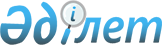 Уәлиханов аудандық мәслихатының 2021 жылғы 30 желтоқсандағы № 9-14 с "2022-2024 жылдарға арналған Уәлиханов ауданы Қарасу ауылдық округінің бюджетін бекіту туралы" шешіміне өзгерістер мен толықтырулар енгізу туралыСолтүстік Қазақстан облысы Уәлиханов аудандық мәслихатының 2022 жылғы 15 наурыздағы № 9-16 с шешімі
      Уәлиханов аудандық мәслихаты ШЕШТІ:
      1. Уәлиханов аудандық мәслихатының "2022-2024 жылдарға арналған Уәлиханов ауданы Қарасу ауылдық округінің бюджетін бекіту туралы" 2021 жылғы 30 желтоқсандағы № 9-14 с шешіміне келесі өзгерістер мен толықтырулар енгізілсін: 
      1-тармақ жаңа редакцияда баяндалсын:
       "1. 2022-2024 жылдарға арналған Уәлиханов ауданы Қарасу ауылдық округінің бюджеті осы шешімге тиісінше 1, 2 және 3-қосымшаларға сәйкес, соның ішінде 2022 жылға келесі көлемдерде бекітілсін:
      1) кірістер – 25 143 мың теңге:
      салықтық түсімдер – 1 946 мың теңге;
      салықтық емес түсімдер – 245 мың теңге;
      негізгі капиталды сатудан түсетін түсімдер – 0 мың теңге;
      трансферттер түсімі – 22 952 мың теңге;
      2) шығындар – 25 627,9 мың теңге;
      3) таза бюджеттік кредиттеу – 0 мың теңге:
      бюджеттік кредиттер – 0 мың теңге;
      бюджеттік кредиттерді өтеу – 0 мың теңге;
      4) қаржы активтерімен операциялар бойынша сальдо – 0 мың теңге;
      қаржы активтерін сатып алу – 0 мың теңге;
      мемлекеттің қаржы активтерін сатудан түсетін түсімдер – 0 мың теңге;
      5) бюджет тапшылығы (профициті) – -484,9 мың теңге;
      6) бюджет тапшылығын қаржыландыру (профицитін пайдалану) – 484,9 мың теңге;
      қарыздар түсімі – 0 мың теңге;
      қарыздарды өтеу – 0 мың теңге;
      бюджет қаражатының пайдаланылатын қалдықтары – 484,9 мың теңге."; 
      келесі мазмұндағы 8-1-тармағымен толықтырылсын: 
      "8-1. 4-қосымшаға сәйкес аудандық бюджетте қаржылық жылдың басында 484,9 мың теңге сомасында қалыптасқан бюджеттік қаражаттың бос қалдықтары есебінен шығыстар қарастырылсын."; 
      көрсетілген шешімнің 1-қосымшасы осы шешімнің 1-қосымшасына сәйкес жаңа редакцияда баяндалсын; 
      осы шешімнің 2-қосымшаға сәйкес көрсетілген шешімі 4-қосымшамен толықтырылсын. 
      2. Осы шешім 2022 жылғы 1 қаңтардан бастап қолданысқа енгізіледі. 2022 жылға арналған Уәлиханов ауданы Қарасу ауылдық округінің бюджеті 2022 жылғы 1 қаңтарға қалыптасқан бюджеттiк қаражаттың бос қалдықтарын бағыттау
					© 2012. Қазақстан Республикасы Әділет министрлігінің «Қазақстан Республикасының Заңнама және құқықтық ақпарат институты» ШЖҚ РМК
				
      Уәлиханов аудандық мәслихатының хатшысы 

М. Абдулов
Уәлиханов аудандық мәслихатының2022 жылғы 15 наурыздағы № 9-16 с 1- қосымшаУәлиханов аудандық мәслихатының2021 жылғы 30 желтоқсандағы№ 9-14 с шешіміне 4-қосымша
Санаты
Санаты
Санаты
Атауы
Сомасы, мың теңге
Сыныбы
Сыныбы
Атауы
Сомасы, мың теңге
Кіші сыныбы
Атауы
Сомасы, мың теңге
1
1
1
2
3
1) Кірістер
25143
1
Салықтық түсімдер
1946
04
Меншiкке салынатын салықтар
476
1
Мүлiкке салынатын салықтар 
36
4
Көлiк құралдарына салынатын салық 
440
05
Тауарларға, жұмыстарға және қызметтерге салынатын ішкі салықтар
1470
3
Табиғи және басқа да ресурстарды пайдаланғаны үшін түсетін түсемдер
1470
2
Салықтық емес түсiмдер
245
01
Мемлекеттік меншіктен түсетін кірістер
245
5
Мемлекет меншігіндегі мүлікті жалға беруден түсетін кірістер
245
3
Негізгі капиталды сатудан түсетін түсімдер
0
4
Трансферттердің түсімдері
22952
02
Мемлекеттiк басқарудың жоғары тұрған органдарынан түсетiн трансферттер
22952
3
Аудандардың (облыстық маңызы бар қаланың) бюджетінен трансферттер
22952
Функционалдық топ
Функционалдық топ
Функционалдық топ
Атауы
Сомасы, мың теңге
Бюджеттік бағдарламалардың әкімшісі
Бюджеттік бағдарламалардың әкімшісі
Атауы
Сомасы, мың теңге
Бағдарлама
Атауы
Сомасы, мың теңге
1
1
1
2
3
2) Шығындар
25627,9
01
Жалпы сипаттағы мемлекеттiк қызметтер
19701
124
Аудандық маңызы бар қала, ауыл, кент, ауылдық округ әкімінің аппараты
19701
001
Аудандық маңызы бар қала, ауыл, кент, ауылдық округ әкімінің қызметін қамтамасыз ету жөніндегі қызметтер
19701
07
Тұрғын үй-коммуналдық шаруашылық
1483,9
124
Аудандық маңызы бар қала, ауыл, кент, ауылдық округ әкімінің аппараты
1483,9
008
Елді мекендердегі көшелерді жарықтандыру
876,9
011
Елді мекендерді абаттандыру мен көгалдандыру
607
08
Мәдениет, спорт, туризм және ақпараттық кеңістiк
3828
124
Аудандық маңы ы бар қала, ауыл, кент, ауылдық округ әкімінің аппараты
3828
006
Жергілікті деңгейде мәдени-демалыс жұмысын қолдау
3828
12
Көлiк және коммуникация
607
124
Аудандық маңызы бар қала, ауыл, кент, ауылдық округ әкімінің аппараты
607
013
Аудандық маңызы бар қалаларда, ауылдарда, кенттерде, ауылдық округтерде автомобиль жолдарының жұмыс істеуін қамтамасыз ету
607
15
Трансферттер
8
124
Аудандық маңызы бар қала, ауыл, кент, ауылдық округ әкімінің аппараты
8
048
Пайдаланылмаған (толық пайдаланылмаған) нысаналы трансферттерді қайтару
8
3) Таза бюджеттік кредиттеу
0
Бюджеттік кредиттер
0
Санаты
Санаты
Санаты
Атауы
Сомасы, мың теңге
Сыныбы
Сыныбы
Атауы
Сомасы, мың теңге
Кіші сыныбы
Атауы
Сомасы, мың теңге
5
Бюджеттік кредиттерді өтеу
0
01
Бюджеттік кредиттерді өтеу
0
1
Мемлекеттік бюджеттен берілген бюджеттік кредиттерді өтеу
0
4) Қаржы активтері мен операциялар бойынша сальдо
0
Қаржы активтерін сатып алу
0
Мемлекеттің қаржы активтерін сатудан түсетін түсімдер
0
5) Бюджет тапшылығы (профициті)
-484,9
6) Бюджет тапшылығын қаржыландыру (профицитін пайдалану):
484,9
7
Қарыздар түсімі
0
01
Мемлекеттік ішкі қарыздар
0
2
Қарыз алу келісім-шарттары
0
Функционалдық топ
Функционалдық топ
Функционалдық топ
Атауы
Сомасы, мың теңге
Бюджеттік бағдарламалардың әкімшісі
Бюджеттік бағдарламалардың әкімшісі
Атауы
Сомасы, мың теңге
Бағдарлама
Атауы
Сомасы, мың теңге
16
Қарыздарды өтеу
0
Санаты
Санаты
Санаты
Атауы
Сомасы, мың теңге
Сыныбы
Сыныбы
Атауы
Сомасы, мың теңге
Кіші сыныбы
Атауы
Сомасы, мың теңге
8
Бюджет қаражатының пайдаланылатын қалдықтары
484,9
01
Бюджет қаражаты қалдықтары
484,9
1
Бюджет қаражатының бос қалдықтары
484,9Уәлиханов аудандық мәслихатының2022 жылғы 15 наурыздағы№ 9-16 с шешіміне 2- қосымшаУәлиханов аудандық мәслихатының2021 жылғы 30 желтоқсандағы№ 9-14 с шешіміне 4-қосымша
Функционалдық топ
Функционалдық топ
Функционалдық топ
Атауы
Сомасы, мың теңге
Бюджеттік бағдарламалардың әкімшісі
Бюджеттік бағдарламалардың әкімшісі
Атауы
Сомасы, мың теңге
Бағдарлама
Атауы
Сомасы, мың теңге
1
1
1
2
3
07
Тұрғын үй-коммуналдық шаруашылық
476,9
124
Аудандық маңызы бар қала, ауыл, кент, ауылдық округ әкімінің аппараты
476,9
008
Елді мекендердегі көшелерді жарықтандыру
476,9
15
Трансферттер
8
124
Аудандық маңызы бар қала, ауыл, кент, ауылдық округ әкімінің аппараты
8
048
Нысаналы пайдаланылмаған (толық пайдаланылмаған) трансферттерді қайтару
8
Барлығы
484,9